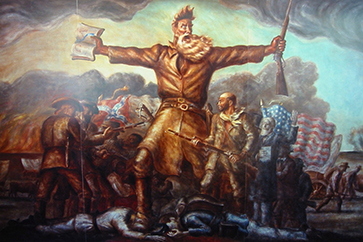 Title:   John Brown
Artisti: John Steuart Curry   1939